Pogoda Peine 3 02-07-2022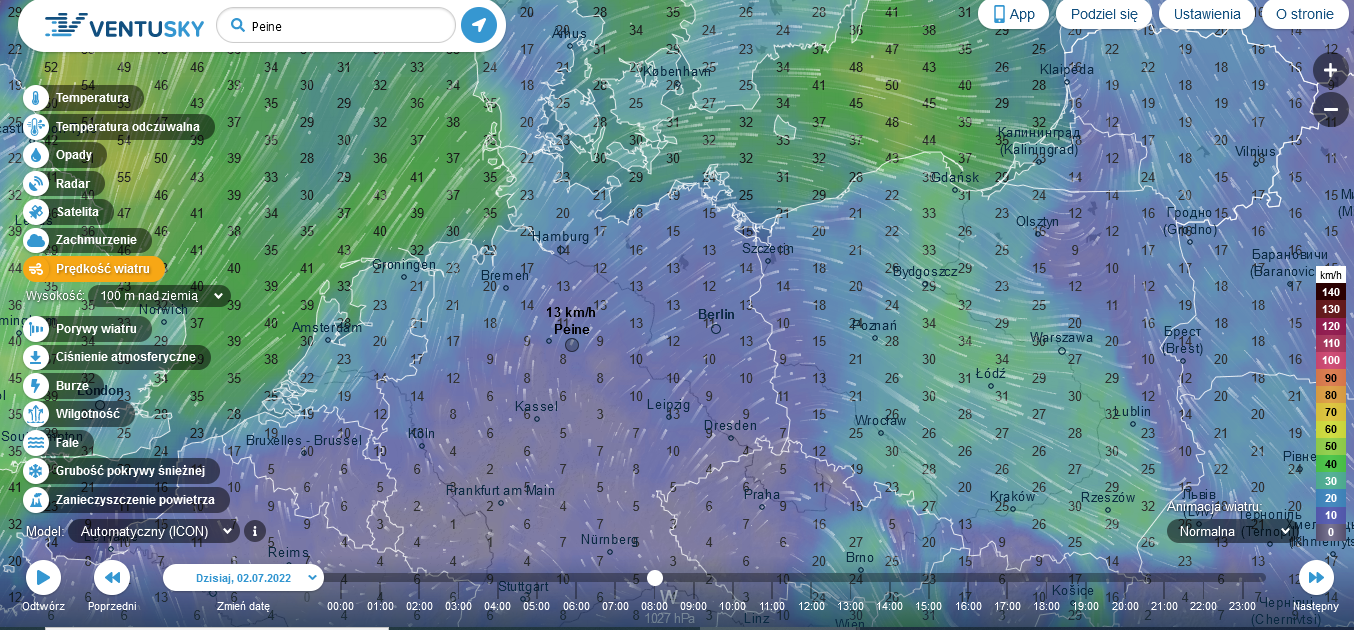 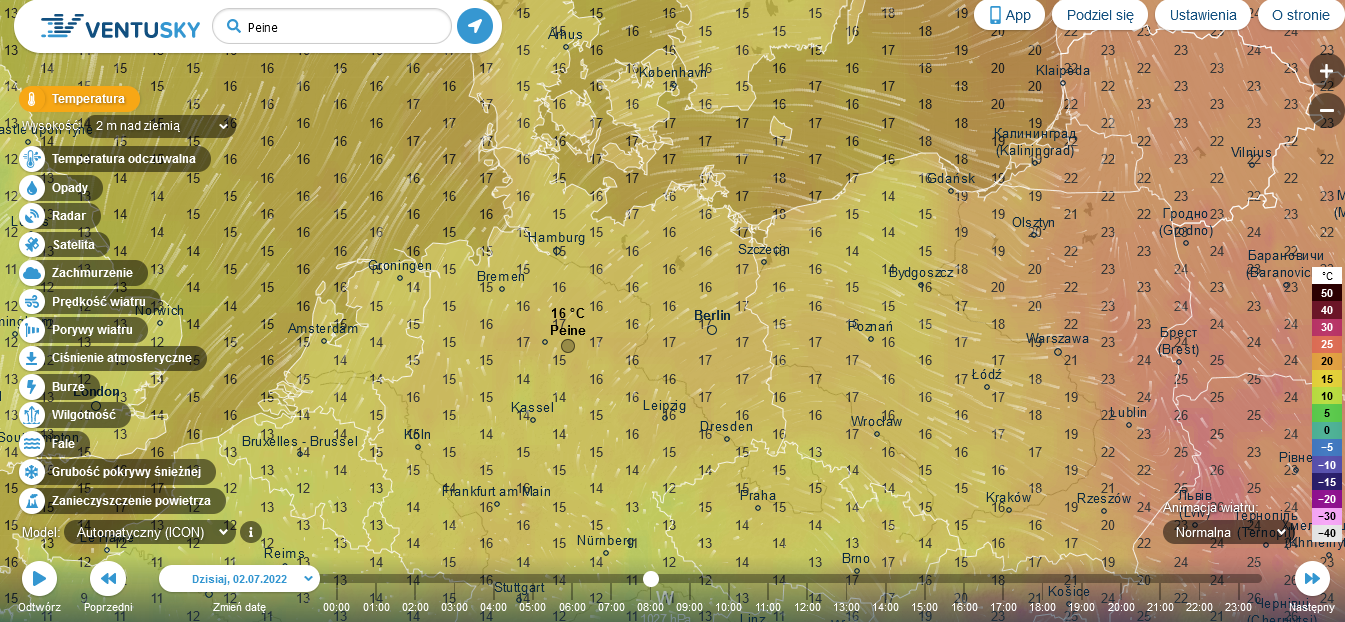 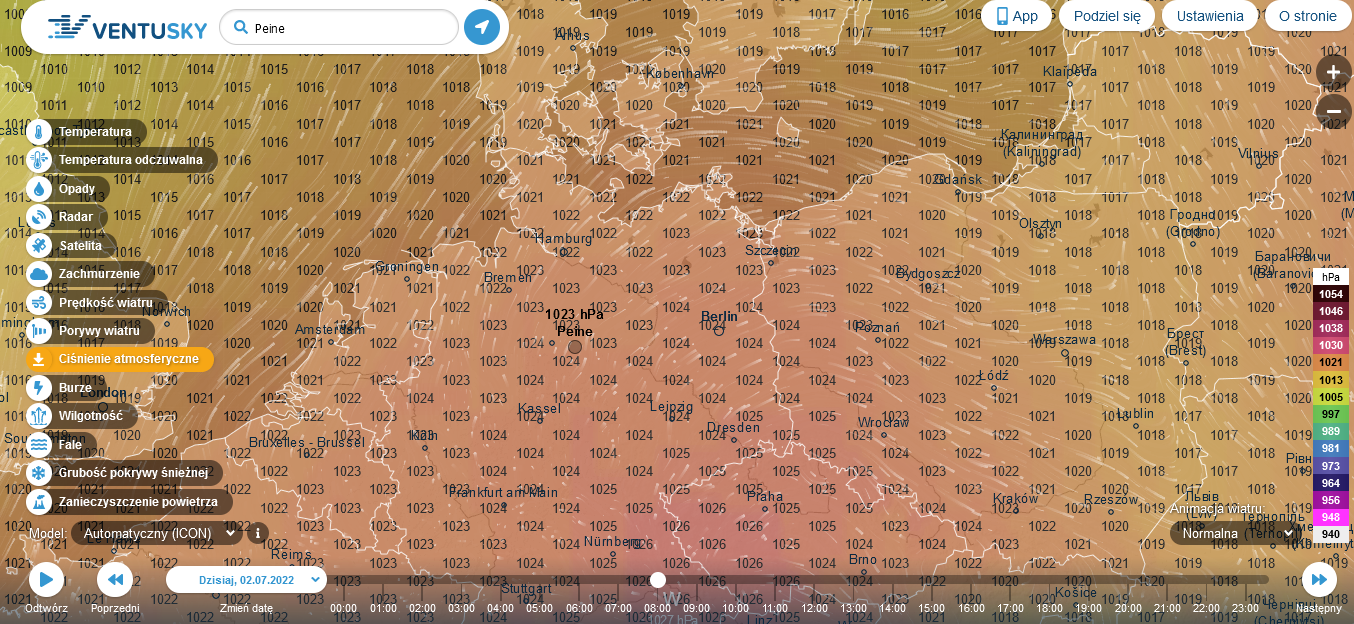 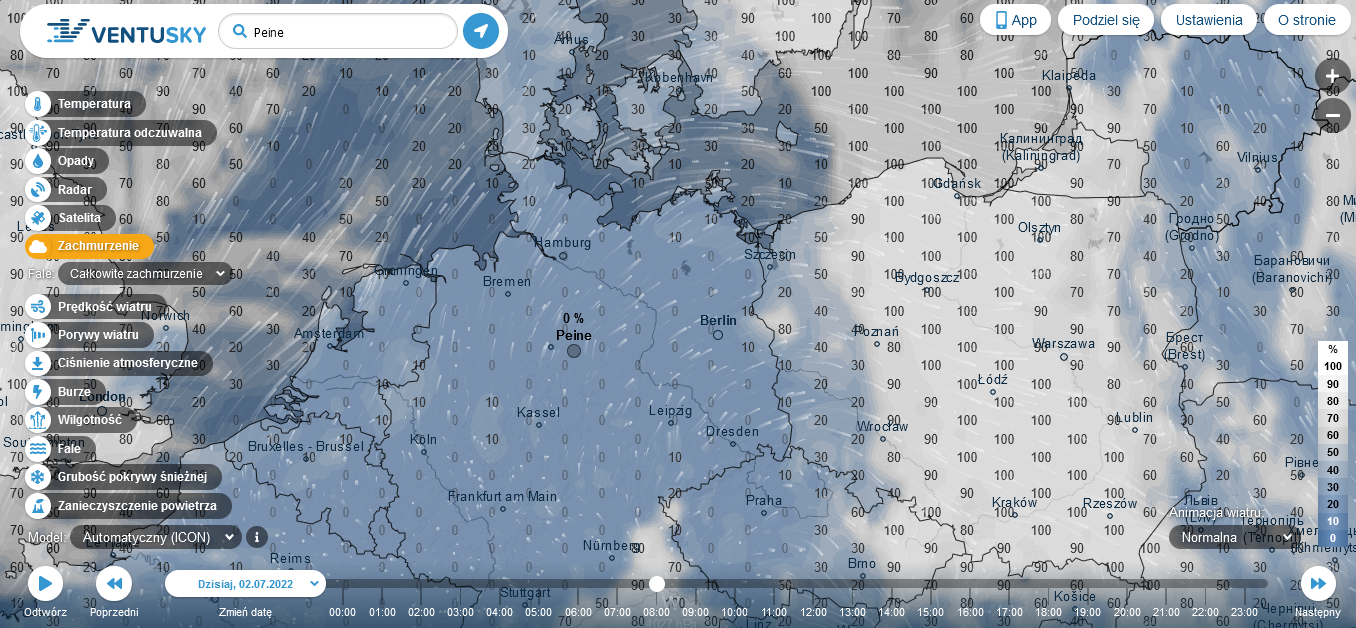 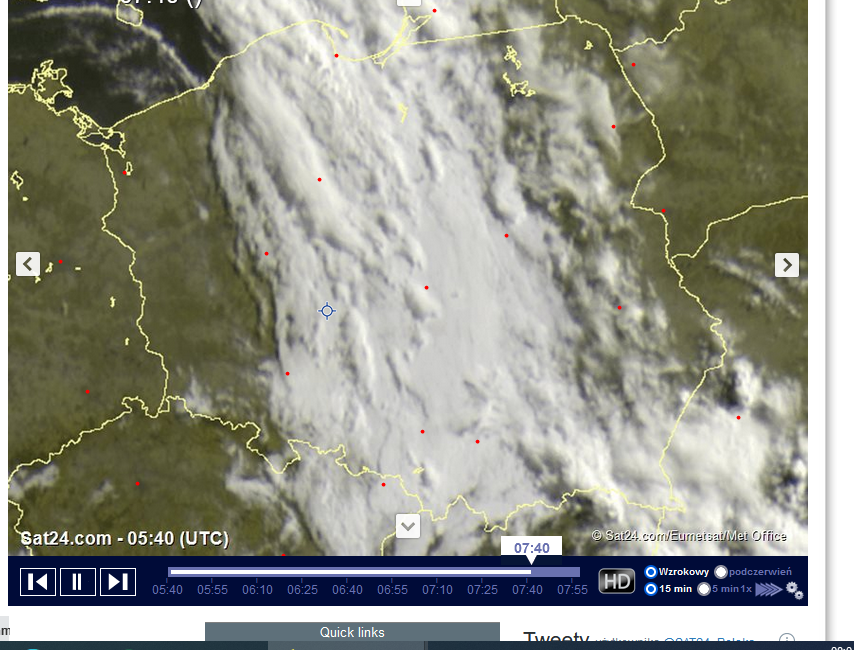 